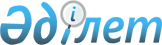 О признании утратившим силу приказа и.о. Министра культуры Республики Казахстан от 26 октября 2010 года № 119 "Об утверждении стандартов предоставления информации об индексе фильма"Приказ Министра культуры и информации Республики Казахстан от 26 апреля 2012 года № 47

      В соответствии со статьей 21-1 Закона Республики Казахстан от 24 марта 1998 года «О нормативных правовых актах» ПРИКАЗЫВАЮ:



      1. Признать утратившим силу приказ и.о. Министра культуры Республики Казахстан от 26 октября 2010 года № 119 «Об утверждении стандартов предоставления информации об индексе фильма» (зарегистрирован в Реестре государственной регистрации нормативных правовых актов за № 6650 и опубликован в газете «Казахстанская правда» от 25 декабря 2010 года № 351-353(26412-26414).



      2. Комитету по культуре Министерства культуры и информации Республики Казахстан в недельный срок со дня вступления в силу настоящего приказа направить копию приказа в Министерство юстиции Республики Казахстан и обеспечить его официальное опубликование.



      3. Настоящий приказ вводится в действие со дня подписания.      Министр                                    Д. Мынбай
					© 2012. РГП на ПХВ «Институт законодательства и правовой информации Республики Казахстан» Министерства юстиции Республики Казахстан
				